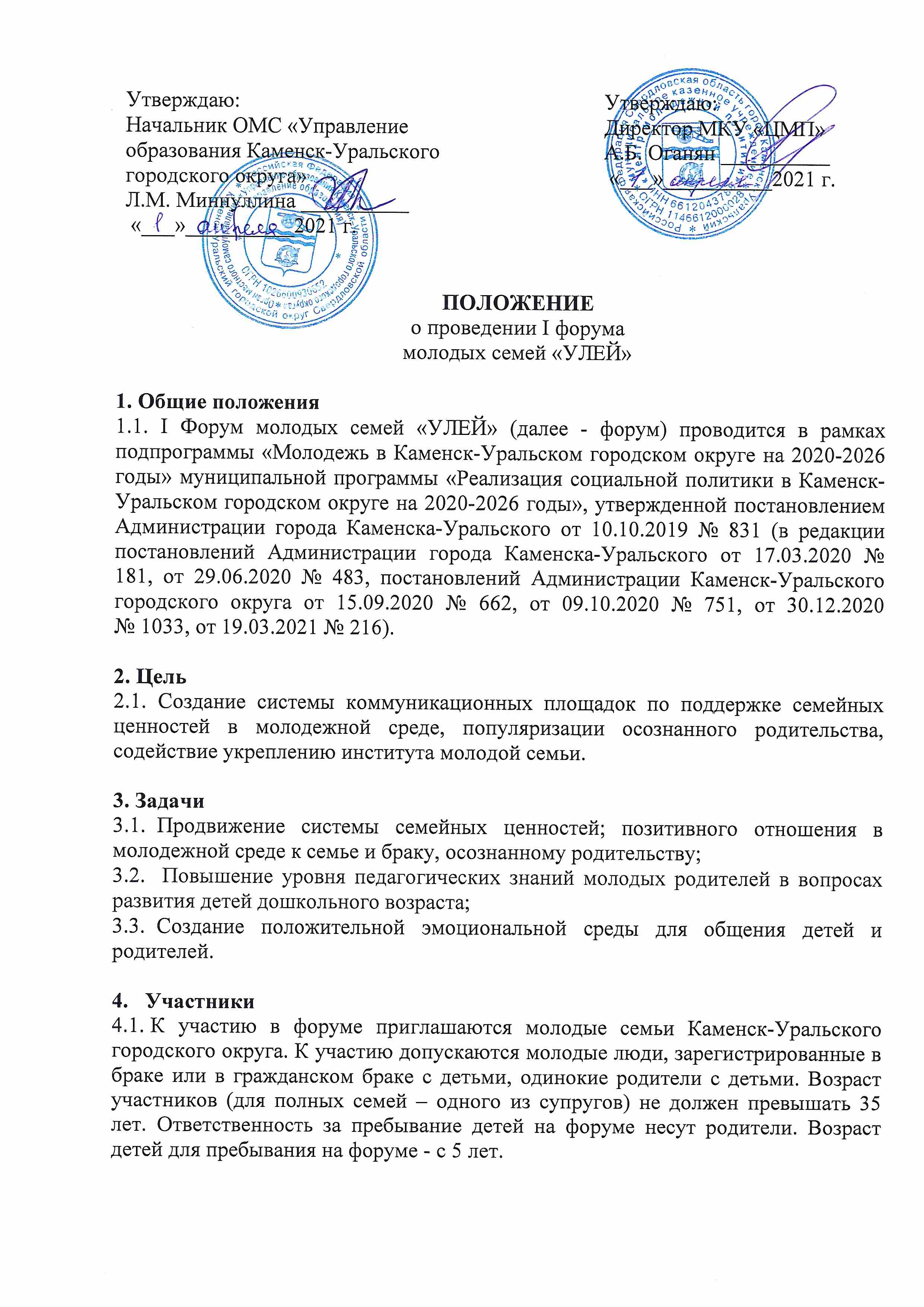 Оргкомитет  Подготовку, организацию и проведение форума осуществляет муниципальное казенное учреждение «Центр молодежной политики», орган местного самоуправления «Управление образования Каменск-Уральского городского округа» и муниципальное бюджетное образовательное учреждение «Центр психолого-медико-социального сопровождения». Сроки и место проведения Форум проводится 24 апреля 2021 года на площадке МАОУ «Средняя общеобразовательная школа № 35» (ул. Железнодорожная, 10). Условия проведения Для участия в форуме необходимо подать заявку на участие (Приложение  1) и согласие на обработку персональных данных (Приложение 2) до 16 апреля 2021 года на электронный адрес МКУ «ЦМП»: cmp-ku@yandex.ru. Количество участников форума ограничено (50 человек), в связи с чем, организатор оставляет за собой право остановить прием заявок ранее указанного срока.  Порядок проведения  Форум проводится в соответствии с программой форума (Приложение 3). Основными формами организации деятельности на форуме являются тренинг, работа по секциям. 	Приложение 1Заявка на участиев I форуме молодых семей «УЛЕЙ»Приложение 2Согласие на обработку персональных данныхЯ, _______________________________________________________________________________,(ФИО)паспорт __________ выдан ______________________________________________________,         (серия, номер)                                                                        (когда и кем выдан)адрес регистрации:___________________________________________________________,даю свое согласие на обработку муниципальным казенным учреждением «Центр молодежной политики» (далее – МКУ «ЦМП») моих персональных данных и персональных данных моего ребенка/детей - ______________________________________________________________________,  относящихся исключительно к перечисленным ниже категориям персональных данных: фамилия, имя, отчество; пол; дата рождения; домашний адрес; контактный телефон. Я даю согласие на использование персональных данных исключительно в целях участия в I форуме молодых семей «УЛЕЙ».Настоящее согласие предоставляется мной на осуществление действий в отношении моих персональных данных и персональных данных моего ребенка/ детей, которые необходимы для достижения указанной выше цели, включая (без ограничения) сбор, систематизацию, накопление, хранение, уточнение (обновление, изменение), использование, передачу третьим лицам для осуществления действий по обмену информацией, обезличивание, блокирование персональных данных, а также осуществление любых иных действий, предусмотренных действующим законодательством Российской Федерации.Я проинформирован, что МКУ «ЦМП» гарантирует обработку персональных данных в соответствии с действующим законодательством Российской Федерации как неавтоматизированным, так и автоматизированным способами. Данное согласие действует до достижения целей обработки персональных данных или в течение срока хранения информации.Данное согласие может быть отозвано в любой момент по моему  письменному заявлению.  Я подтверждаю, что, давая такое согласие, я действую по собственной воле и в своих интересах. «____» ___________ 2021 г.                                  _______________ /_______________/                                                                        Подпись              Расшифровка подписиПриложение 3 ПРОГРАММАI форума молодых семей «УЛЕЙ»Место проведения: МАОУ «Средняя общеобразовательная школа № 35» (ул. Железнодорожная, 10)*О возможных изменениях в программе будет сообщено дополнительно № ФИО члена семьи (полностью)Дата рожденияАдрес регистрации по месту жительстваКонтактный телефонОстанется ли ребенок на целый день (+/-)мамапапаребенокребенокВремяМероприятие (площадка)Мероприятие (площадка)Спикер Спикер 09.30–  10.00Регистрация участников форума молодых семей «УЛЕЙ»Регистрация участников форума молодых семей «УЛЕЙ»МКУ «ЦМП»МКУ «ЦМП»10.00–  10.15Открытие форумаОткрытие форумаДиректор МКУ «ЦМП» - Оганян А.Б.Заместитель главы Администрации городского округа – Нестеров Д.Н.Начальник управления социальной политики № 12 по городу Каменску-Уральскому и Каменскому району - Щевелева О.И.Директор МКУ «ЦМП» - Оганян А.Б.Заместитель главы Администрации городского округа – Нестеров Д.Н.Начальник управления социальной политики № 12 по городу Каменску-Уральскому и Каменскому району - Щевелева О.И.Участники делятся на 4 группы в зависимости от возраста детей, работа в группах запланирована по карусели, по 25 минут. Участники делятся на 4 группы в зависимости от возраста детей, работа в группах запланирована по карусели, по 25 минут. Участники делятся на 4 группы в зависимости от возраста детей, работа в группах запланирована по карусели, по 25 минут. Участники делятся на 4 группы в зависимости от возраста детей, работа в группах запланирована по карусели, по 25 минут. Участники делятся на 4 группы в зависимости от возраста детей, работа в группах запланирована по карусели, по 25 минут. 10.15 – 12.15Лекотека (развивающие игры с психологом)Лекотека (развивающие игры с психологом)Таскина Елена Альбертовна – педагог-психологТаскина Елена Альбертовна – педагог-психолог10.15 – 12.15Гимнастика для ума (развивающие игры с дефектологом)Гимнастика для ума (развивающие игры с дефектологом)Таскина Наталья Сергеевна – учитель-дефектологЧешкова Светлана Александровна – воспитательТаскина Наталья Сергеевна – учитель-дефектологЧешкова Светлана Александровна – воспитатель10.15 – 12.15Речецветик (развитие речи с применением интерактивного оборудования)Речецветик (развитие речи с применением интерактивного оборудования)Шлыкова Светлана Семеновна – учитель-логопедГорелик Анна Анатольевна – учитель-логопедШлыкова Светлана Семеновна – учитель-логопедГорелик Анна Анатольевна – учитель-логопед10.15 – 12.15Нейро-йога для детей (нейропсихологическая коррекция с психологом)Нейро-йога для детей (нейропсихологическая коррекция с психологом)Кижаева Лариса Николаевна – педагог-психологКижаева Лариса Николаевна – педагог-психолог12.20-12.50ОбедОбедОбедОбедАктивности для детей 13.00-14.30Тренинговое занятие «Развитие, воспитание» (для родителей по развитию детско-родительских отношений) Белкина Галина Михайловна – педагог-психологБелкина Галина Михайловна – педагог-психологРазвлекательная программа 13.00-14.30Тренинговое занятие «Ресурсная мама»Епифанцева Ольга Трофимовна – педагог-психологЕпифанцева Ольга Трофимовна – педагог-психологРазвлекательная программа 14.30-15.00Занятие по арт-терапии для родителей. Карпова Светлана Валентиновна – директор МБОУ «ЦПМСС», педагог-психологКарпова Светлана Валентиновна – директор МБОУ «ЦПМСС», педагог-психологРазвлекательная программа 15.00-15.15Подведение итогов работы форумаДиректор МКУ «ЦМП» - Оганян А.Б.Директор МКУ «ЦМП» - Оганян А.Б.